INDICAÇÃO Nº 2023/10“Limpeza na Estrada de Cillos, à frente da Empresa Canatiba no bairro, Jardim Santa Rita de Cássia”.                         INDICA ao senhor Prefeito Municipal, na forma regimental, determinar ao setor competente que proceda a limpeza na Estrada de Cillos, trecho à frente da Empresa Canatiba, no bairro Jardim Santa Rita de Cássia. Justificativa:O local citado acima está muito sujo com entulhos inclusive há até pneus o que é um perigo para a proliferação do mosquito da dengue, que já causou tantas vítimas, referida via é muito usada, porém o mato alto vem atrapalhando até a visão de motoristas e pedestres. Podendo a qualquer hora causar um acidente.Plenário “Dr. Tancredo Neves”, em 15 de junho de 2010.DUCIMAR DE JESUS CARDOSO“KADU GARÇOM”-Vereador-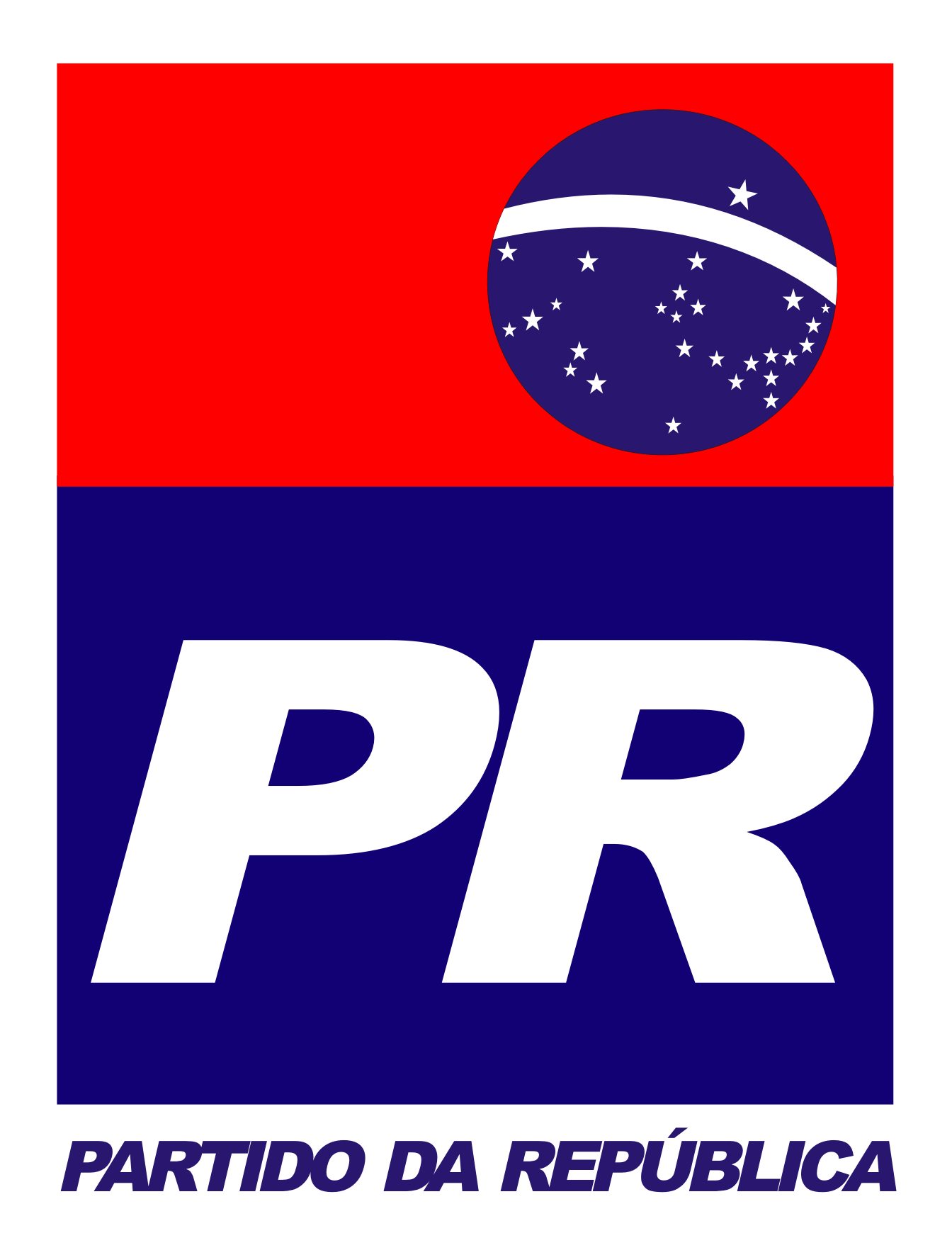 